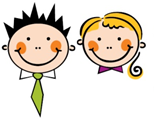 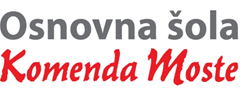 Glavarjeva cesta 37, 1218 Komenda, Tel: 01 7247 150, fax: 01 8341 710, e-mail: o-komenda.lj@guest.arnes.si3.ANAPOTKI ZA DELOPETEK, 20. 3. 2020ŠPONaravne oblike gibanja 2 Predlogi: Odbijanje napihljive žoge/balona: otrok žogo z zgornjimi ali spodnjimi odboji čim dlje obdrži v zraku.Podiranje kijev (stožcev/plastenk): Na tla postavi kije, stožce, plastenke. Otrok jih cilja s teniškimi žogicami ali žogicami, ki jih ima doma. Stoja na lopaticah. Zdrži vsaj 10 sekund, nato 20 sekund pavze in ponovi. Vaje za moč rok  Med vajami vedno naredi vajo za sproščanje rok - roki dobro stresi. Z obema rokama se opri ob zid. Naredi skleco. Ponovi 12 ×.Sklece na tleh. Ponovi 12 ×.Raztezanje za roke – roki dobro stresi.Igra: Klip klop -  Na klic KLIP mora otrok roke dvigniti, na klic KLOP pa spustiti. Kdor se zmoti, izpade iz igre.MATKombinatorične situacije (DZ str. 10 in 11)V DZ str. 10 prebereš prvo nalogo. Da bo računanje lažje, najprej narišeš in dopolniš prikaza.R: 2 x 3 = 6O: Maja ima 6 možnih izbir.Druga naloga. Prebereš, narišeš. R: 3 x 3 = 9O: Rok ima na voljo 9 možnih izbir.Mrežo prepiši v zvezek in jo reši.SLJKako je Pavliha kukca prodal (ABC, str. 34 in 35)Ali poznaš katero izmed slovenskih ljudskih pravljic? Se še spomniš, kaj pomeni ljudska? Poišči, če imaš katero ljudsko pravljico doma in jo preberi.V delovnem zvezku ABC (na str. 34 in 35) preberi strip Kako je Pavliha kukca prodal.Ustno odgovori na vprašanji: - Česa se je bal Pavliha?		- Kakšno zanimivo kupčijo je sklenil s trgovcem?Bi znal ob slikah ob slikah obnoviti pravljico?V zvezek napiši naslov Kako je Pavliha kukca prodal. Zamisli si podobno pravljico ali strip o tem, kaj se je zgodilo, ko je v vas prišel trgovec s suho robo, z lesenimi igračami, s čarovniškimi rekviziti … in jo napiši.Ali poznaš katero izmed slovenskih ljudskih pravljic? Se še spomniš, kaj pomeni ljudska? Poišči, če imaš katero ljudsko pravljico doma in jo preberi.V delovnem zvezku ABC (na str. 34 in 35) preberi strip Kako je Pavliha kukca prodal.Ustno odgovori na vprašanji: - Česa se je bal Pavliha?		- Kakšno zanimivo kupčijo je sklenil s trgovcem?Bi znal ob slikah ob slikah obnoviti pravljico?V zvezek napiši naslov Kako je Pavliha kukca prodal. Zamisli si podobno pravljico ali strip o tem, kaj se je zgodilo, ko je v vas prišel trgovec s suho robo, z lesenimi igračami, s čarovniškimi rekviziti … in jo napiši.SPOČutila in človeško telo – ponavljanje- V zvezek v celih povedih odgovori na vprašanja. Pomagaj si z zapisi v zvezku.(Če imaš možnost, si vprašanja natisni in jih prilepi v zvezek. Drugače pa nanje le odgovori.)1. Zakaj imamo čutila in kakšna je njihova naloga?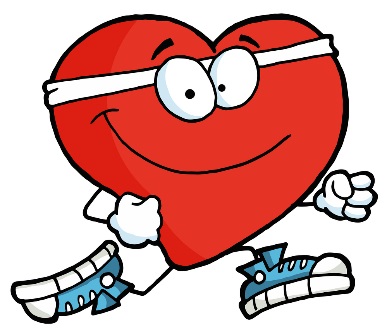 2. Naštej čutila. Zakaj jih uporabljamo?3. Kako je sestavljeno človeško telo?4. Naštej notranje organe in njihove značilnosti.5. Opiši pot hrane skozi človeško telo.